Presseinformation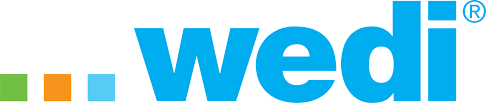 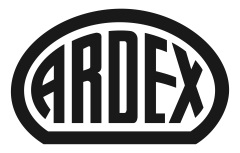 Neue KooperationGrößte Akquisition der Firmengeschichte: Ardex beteiligt sich mehrheitlich an wediWitten, . Ardex wächst weiter: Der Wittener Bauchemiespezialist beteiligt sich mehrheitlich an der wedi GmbH, einem führenden Hersteller von Systemen für hochwertige Badlösungen mit Sitz in Emsdetten – es ist die größte Akquisition der Firmengeschichte. Die Mitarbeiter beider Familienunternehmen wurden bereits informiert. Dabei machten die Verantwortlichen deutlich, dass wedi weiterhin eigenständig agieren wird. Zudem bleibt Stephan Wedi Gesellschafter und wedi-Geschäftsführer. Auch Fabian Rechlin bleibt der Geschäftsführung erhalten. Für Mark Eslamlooy, CEO der Ardex-Gruppe, ist diese Kooperation ein Meilenstein der Unternehmensentwicklung – und die Freude über die zukünftige Zusammenarbeit mit wedi dementsprechend groß. „Mit dem Erwerb des Marktführers für wasserdichte Dusch- und Bausysteme macht die Ardex-Gruppe einen großen Schritt nach vorne. Besser können wir unsere Systemkompetenz nicht ausbauen – Ardex und wedi sind zwei starke Marken, die sich ideal ergänzen. Als Familienunternehmen teilen wir zudem das Verständnis von Kundennähe, Innovation und Qualität. Insgesamt ist das eine perfekte Grundlage für die erfolgreiche Zusammenarbeit.“Auch die Geschäftsführer von wedi, Stephan Wedi und Fabian Rechlin, sehen in der Kooperation eine Bereicherung für beide Unternehmen. Vor allem das internationale Ardex-Netzwerk und die komplementären Stärken im Produktbereich waren für wedi ein wichtiger Faktor für die Entscheidung. „Ardex ist für uns ein perfekter Wachstumsbeschleuniger, man denke nur an die vielen Auslandsmärkte oder an das gemeinsame Innnovationspotential. Uns war es enorm wichtig einen Partner zu finden, wo wir unsere Eigenständigkeit wahren und unsere Stärken für gemeinsames Wachstum einbringen können. Hierzu werden wir auch gemeinsam mit Ardex die bereits geplanten Kapazitätserweiterungen umsetzen. Das Ganze ist für mich eine Herzensangelegenheit und bei Ardex hatte ich von Anfang an ein gutes Gefühl“, sagt Stephan Wedi.In Europa, insbesondere in Deutschland und Frankreich, ist wedi bereits sehr erfolgreich und auch in Nordamerika Marktführer – seit 2017 mit einem eigenen Werk in Batavia, Illinois. Ziel der Zusammenarbeit mit den anderen Unternehmen der Ardex-Gruppe ist, diese Position weiter auszubauen. „Nicht nur in Deutschland, sondern auch in weiteren Kernmärkten wie den USA, Australien und Neuseeland, Frankreich, England, Österreich, Schweiz oder Benelux passen wedi und Ardex hervorragend zusammen. Die Innovationskraft der Ardex-Gruppe ist enorm, und wir versprechen uns auch davon einen wesentlichen weiteren Schub“, so Fabian Rechlin. „Unsere Partner in Handel und Handwerk haben uns schon länger ermutigt, größere Schritte zu gehen. Jetzt setzen wir das um.”Eigenständige FamilienunternehmenFür beide Unternehmen ist es darüber hinaus wichtig, dass die Eigenständigkeit in vollem Umfang erhalten bleibt. wedi wird künftig ein selbständiges Unternehmen innerhalb der Ardex-Gruppe sein – mit den bisherigen Geschäftsführern Stephan Wedi und Fabian Rechlin an der Spitze. Auch Firmierung, Standort, Marke und Vertriebsstrategie ändern sich nicht. Dasselbe gilt für die Ansprechpartner von Kunden und Lieferanten.Erfinder der wasserdichten Dusch- und Bausystemewedi ist Marktführer für wasserdichte Dusch- und Bausysteme in Europa und Nordamerika. Die Erfolgsgeschichte begann 1983 mit der 100 Prozent wasserdichten Bauplatte – noch heute ist die Platte mit dem blauen Kern das Markenzeichen des Unternehmens. Was als Ein-Mann-Betrieb in der hauseigenen Garage begann, ist heute ein international tätiges Unternehmen mit mehr als 500 Mitarbeitern und einem weiteren Produktionsstandort in den USA. Die Parteien haben Stillschweigen über die wirtschaftlichen Konditionen der Kooperation vereinbart. Metzler Corporate Finance hat wedi in der Transaktion exklusiv als M&A-Berater unterstützt.Über ArdexDie Ardex GmbH ist einer der Weltmarktführer bei hochwertigen bauchemischen Spezialbaustoffen. Als Gesellschaft in Familienbesitz verfolgt das Unternehmen seit über 70 Jahren einen nachhaltigen Wachstumskurs. Die Ardex-Gruppe beschäftigt heute über 3.900 Mitarbeiter und ist in mehr als 100 Ländern auf allen Kontinenten präsent, im Kernmarkt Europa nahezu flächendeckend. Mit mehr als zehn großen Marken erwirtschaftet Ardex weltweit einen Gesamtumsatz von mehr als 930 Millionen Euro.Über wediDie wedi Gruppe mit Sitz in Emsdetten ist führender Hersteller von innovativen Systemlösungen, mit denen sich Bäder und Nassräume bei Sanierung oder Neubau individuell gestalten lassen. Mit der Erfindung einer Bauplatte legte Helmut Wedi, der das Unternehmen 1983 gründete, das Fundament für die seitdem währende Erfolgsgeschichte. Der international tätige Systemanbieter mit Produktionsstandorten in Deutschland und den USA beschäftigt gruppenweit weit mehr als 500 Mitarbeiter und ist in über 50 Ländern aktiv. Presseanfragen bitte an:Ardex GmbHJanin Settino, Friedrich-Ebert-Straße 45, 58453 WittenTel. +49 2302 664-598, janin.settino@ardex.dewedi GmbHVolkmar Harnischmacher, Hollefeldstraße 51, 48282 Emsdetten
Tel. +49 2572 156-190, volkmar.harnischmacher@wedi.de